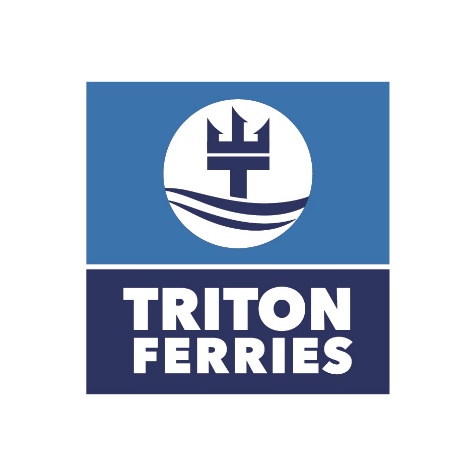 Πειραιάς, Δευτέρα 17/02/2020ΔΕΛΤΙΟ ΤΥΠΟΥΗ ΑΒΛΕΜΟΝ Ν.Ε. ενημερώνει το επιβατικό κοινό ότι μετά την λήξη της απεργίας της ΠΝΟ (18/02/2020), τα δρομολόγια του Ε/Γ–Ο/Γ ΙΟΝΙΣ (Ν.Π. 8775) θα διαμορφωθούν ως ακολούθως:Τετάρτη 19/02/2020Άφιξη		ΑναχώρησηΠειραιάς		   -		00:01Κύθηρα		07:10		07:25Κίσσαμος		11:40		11:55Αντικύθηρα		13:55		14:05Κύθηρα		16:05		16:20Γύθειο			18:50		19:20Κύθηρα		21:50		22:05Πέμπτη 20/02/2020Άφιξη		ΑναχώρησηΑντικύθηρα		00:05		00:20Κίσσαμος		02:40		09:30Κύθηρα		13:15		13:40Πειραιάς		20:40		    - Σε κάθε περίπτωση, παρακαλούμε να επικοινωνείτε με τα κατά τόπους λιμεναρχεία και πρακτορεία για περισσότερες πληροφορίες.ΠΕΙΡΑΙΑΣ:	First Choice Travel  Τηλ. 210 4179444ΚΥΘΗΡΑ:	Kithira Travel Τηλ. 27360 31390ΓΥΘΕΙΟ:	Rozakis Shipping & Travel Agency  Τηλ. 27330 22207ΚΙΣΣΑΜΟΣ:	Gelasakis Shipping & Travel Center Τηλ. 28210 75444           Ε/Γ – Ο/Γ ΙΟΝΙΣ Ν.Π. 8775   ΑΒΛΕΜΟΝ ΝΑΥΤΙΚΗ ΕΤΑΙΡΕΙΑ                                                     info@tritonferries.gr   www.tritonferries.gr 